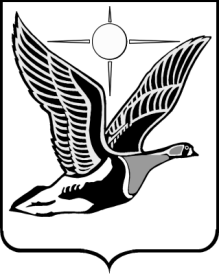 ТАЙМЫРСКИЙ ДОЛГАНО-НЕНЕЦКИЙ МУНИЦИПАЛЬНЫЙ РАЙОНТаймырский Долгано-Ненецкий районный Совет депутатов П О С Т А Н О В Л Е Н И Е29.04.2015                                                                                            № 05 – 0126 Пг. ДудинкаОб отчетах о результатах деятельности постоянных комиссий Таймырского Долгано-Ненецкого районного Совета депутатов третьего созыва за 2014 годЗаслушав отчеты председателей постоянных комиссий Таймырского Долгано-Ненецкого районного Совета депутатов третьего созыва о деятельности за 2014 год, на основании Устава Таймырского Долгано-Ненецкого муниципального района, Таймырский Долгано-Ненецкий районный Совет депутатов постановляет: 1. Утвердить отчеты о результатах деятельности постоянных комиссий Таймырского Долгано-Ненецкого районного Совета депутатов третьего созыва за 2014 год:1) по финансам, бюджету, налогам, экономической политике, собственности и предпринимательской деятельности согласно приложению 1 к настоящему Постановлению;2) по развитию местного самоуправления, межмуниципальной и региональной политике согласно приложению 2 к настоящему Постановлению;3) по социальной политике и защите прав граждан согласно приложению 3 к настоящему Постановлению;4) по вопросам севера, недропользования и экологии, коренных малочисленных народов Таймыра за 2014 год согласно приложению 4 к настоящему Постановлению.2. Признать деятельность постоянных комиссий Таймырского Долгано-Ненецкого районного Совета депутатов третьего созыва за 2014 год удовлетворительной.3. Опубликовать данное Постановление в газете «Таймыр».4. Настоящее Постановление вступает в силу со дня его принятия.Председатель ТаймырскогоДолгано-Ненецкогорайонного Совета депутатов						       И.И. ДжураевПриложение 1к Постановлению Таймырского Долгано-Ненецкого районного Совета депутатов от 29.04.2015 г. № 05 – 0126 ПОтчет о деятельности постоянной комиссии Таймырского Долгано-Ненецкого районного Совета депутатов по финансам, бюджету, налогам, экономической политике, собственности и предпринимательской деятельности за 2014 год За 2014 год проведено 22 заседания постоянной комиссии по финансам, бюджету, налогам, экономической политике, собственности и предпринимательской деятельности. Всего рассмотрено вопросов – 47, из них внесено на рассмотрение сессии Таймырского Долгано-Ненецкого районного Совета депутатов и рекомендовано депутатам принять: постановлений – 9, решений – 25. На заседаниях постоянной комиссии рассмотрены проекты решений, которые приняты на заседаниях сессий, такие как:-  «Об утверждении Порядка принятия решения об установлении цен (тарифов) на услуги (работы) муниципальных предприятий и учреждений Таймырского Долгано-Ненецкого муниципального района» (решение подготовлено в связи с необходимостью установления цен (тарифов) для организации платных услуг, осуществляемых муниципальными предприятиями и учреждениями);- «Об осуществлении закупок товаров, работ, услуг для обеспечения муниципальных нужд Таймырского Долгано-Ненецкого муниципального района» (решение направлено на централизацию закупок при использовании средств районного бюджета; нормативное правовое регулирование Администрацией Таймырского Долгано-Ненецкого муниципального района отношений в сфере закупок дает возможность оперативно регулировать отношения, направленные на обеспечение муниципальных нужд при планировании и мониторинге закупок, определении поставщиков (подрядчиков, исполнителей), при исполнении контрактов);- «О внесении изменений в Решение Таймырского Долгано-Ненецкого районного Совета депутатов «Об утверждении  коэффициентов К1 и К2 для расчета арендной платы за использование земельных участков, государственная собственность на которые не разграничена на землях промышленности, энергетики, транспорта, связи, радиовещания, телевидения, информатики, землях для обеспечения космической деятельности, землях обороны, безопасности и землях иного специального назначения» (в связи с заключением договора аренды между Управлением имущественных отношений Таймырского Долгано-Ненецкого муниципального района и ООО «Аэропорт» Норильск» предоставлены два земельных участка с разрешенным использованием для эксплуатации сооружения – летное поле; необходимо ввести дополнительный пункт в приложение 1 - коэффициент К1 с разрешенным использованием «земельные участки, предназначенные для эксплуатации летного поля»);- «Об утверждении Положения о  системах оплаты труда работников муниципальных учреждений Таймырского Долгано-Ненецкого муниципального района» (решение подготовлено в связи с  необходимостью создания единого муниципального правового акта, устанавливающего системы оплаты труда работников учреждений, финансовое обеспечение которых осуществляется  за счет средств бюджета муниципального района, отличные от тарифной системы оплаты труда,  и определяющего особенности установления системы оплаты труда работников муниципальных учреждений);- «О внесении изменений в Решение Таймырского Долгано-Ненецкого районного Совета депутатов «Об утверждении Положения о бюджетном процессе в Таймырском Долгано-Ненецком муниципальном районе» (решение подготовлено в целях совершенствования бюджетного процесса в Таймырском Долгано-Ненецком муниципальном районе, повышению прозрачности районного бюджета и повышения качества управления муниципальными финансами);- «О внесении изменения в Решение Собрания Таймырского Долгано-Ненецкого муниципального района «О гарантиях и компенсациях для лиц, проживающих на территории Таймырского Долгано-Ненецкого муниципального района и работающих в организациях, финансируемых из бюджета муниципального района» (решением предлагается увеличить срок для реализации права на компенсацию расходов, направленных на оплату стоимости переезда к новому месту жительства в другую местность, предусмотрев право работников муниципальных учреждений на компенсацию расходов по оплате стоимости провоза багажа, произведенных как до, так и после увольнения из районной организации);- «Об утверждении Методики определения платы за наем жилых помещений Таймырского Долгано-Ненецкого муниципального района» (решение предлагает формулу расчета платы за наем, учитывающую площадь жилого помещения, его назначение, месторасположение и наличие благоустройства; плата за наем жилых помещений, поступающая в доход бюджета Таймырского Долгано-Ненецкого муниципального района, в совокупности позволит компенсировать ежегодные расходы бюджета Таймырского Долгано-Ненецкого муниципального района по внесению взносов на капитальный ремонт жилых помещений и общего имущества многоквартирного дома, а также возместить расходы по установке индивидуальных приборов учета в  течение 3 лет).В течение 2014 года 4 раза вносились изменения в Решение Таймырского Долгано-Ненецкого районного Совета депутатов «О районном бюджете на 2014 год».Для рассмотрения на заседаниях постоянной комиссии были представлены отчеты об исполнении районного бюджета за 1 квартал, 1 полугодие, за 9 месяцев 2014 года и отчет об исполнении долгосрочных целевых программ за 2013 год, данные отчеты приняты к сведению.Также был утвержден Отчет о ходе реализации Комплексной программы «Социально-экономического развития Таймырского Долгано-Ненецкого муниципального района до 2020 года» за 2013 год.16 июня 2014 года состоялись публичные слушания по рассмотрению проекта решения «Об исполнении районного бюджета за 2013 год».10 декабря 2014 года состоялись публичные слушания по рассмотрению проекта решения «О районном бюджете на 2015 год и плановый период 2016-2017 годов».В ноябре 2014 года на заседаниях постоянной комиссии рассматривались отчеты структурных подразделений и органов Администрации Таймырского Долгано-Ненецкого муниципального района за 9 месяцев 2014 года и основные направления деятельности на 2015 год.За отчетный период проведено 9 совместных заседаний постоянных комиссий Таймырского Долгано-Ненецкого районного Совета депутатов, на которых рассмотрено 16 вопросов, из них внесено на рассмотрение сессии Таймырского Долгано-Ненецкого районного Совета депутатов и рекомендовано депутатам принять: постановлений – 2, решений – 3.На совместных заседаниях постоянных комиссий рассмотрены проекты решений, которые приняты на заседаниях сессий:  - «Об утверждении Схемы территориального планирования Таймырского Долгано-Ненецкого муниципального района», представленная Схема  разработана в соответствии с Конституцией Российской Федерации, Градостроительным кодексом Российской Федерации, Земельным кодексом Российской Федерации, Федеральным законом «Об общих принципах организации местного самоуправления в Российской Федерации», иными федеральными законами и нормативными правовыми актами Российской Федерации, Законом Красноярского края «О территориальном планировании Красноярского края», иными законами и нормативными правовыми актами Красноярского края, Уставом и иными муниципальными правовыми актами Таймырского Долгано-Ненецкого муниципального района, с привлечением ФГУП «РосНИПИУрбанистики» г. Санкт-Петербург. Основной целью разработки Схемы является формирование долгосрочной стратегии градостроительного развития, обеспечивающей устойчивое социально-экономическое, пространственное и инфраструктурное развитие территории;- «Об утверждении Порядка принятия решений о приватизации служебных жилых помещений специализированного жилищного фонда Таймырского Долгано-Ненецкого муниципального района», подготовлено в целях предоставления возможности гражданам, которым предоставлены жилые помещения по договору найма служебного жилого помещения специализированного жилищного фонда Таймырского Долгано-Ненецкого муниципального района, воспользоваться правом на приватизацию;- «О районном бюджете на 2015 год и плановый период 2016-2017  годов».Также на совместном заседании постоянных комиссий рассмотрен проект Обращения к Губернатору Красноярского края и Председателю Законодательного Собрания Красноярского края по вопросу регулирования положения административно – территориальных единиц с особым статусом на территории Красноярского края, который был принят на очередном заседании сессии Таймырского Долгано-Ненецкого районного Совета депутатов 25 ноября 2014 года.Была рассмотрена информация о деятельности ОАО «Таймырбыт» и РПК «Таймыр» за I квартал 2014 года, муниципального предприятия Таймырского Долгано-Ненецкого муниципального района «Фармация».Приложение 2к Постановлению Таймырского Долгано-Ненецкого районного Совета депутатов от 29.04.2015 г. № 05 – 0126 ПОтчет о деятельности постоянной комиссии Таймырского Долгано-Ненецкого районного Совета депутатов третьего созыва по развитию местного самоуправления, межмуниципальной и региональной политике за 2014 годЗа период с 01 января  по 31 декабря 2014 года проведено 16 заседаний постоянной комиссии по развитию местного самоуправления, межмуниципальной и региональной политике.Всего рассмотрено вопросов – 29, из них внесено на рассмотрение сессии Таймырского Долгано-Ненецкого районного Совета депутатов и рекомендовано депутатам принять: постановлений – 3, решений – 22.На заседании постоянной комиссии рассмотрены проекты решений, которые приняты на заседании сессии:- «О внесении изменений в Устав Таймырского Долгано-Ненецкого муниципального района» (решение подготовлено с целью приведения его отдельных положений в соответствие с нормами Федерального закона 131-ФЗ «Об общих принципах организации местного самоуправления в Российской Федерации»);- «Об утверждении Схемы территориального планирования Таймырского Долгано-Ненецкого муниципального района» (основной целью разработки проекта схемы являлось формирование долгосрочной стратегии градостроительного развития, обеспечивающей устойчивое социально-экономическое, пространственное и инфраструктурное развитие территории).Утверждены и подписаны Соглашения:- о передаче полномочий органов местного самоуправления сельских поселений Караул, Хатанга органам местного самоуправления Таймырского Долгано-Ненецкого муниципального района по организации электро –, теплоснабжения в части предоставления субсидий на финансирование (возмещение) затрат теплоснабжающих и энергосбытовых организаций, осуществляющих производство и (или) реализацию тепловой и электрической энергии, возникших вследствие разницы между фактической стоимостью топлива и стоимостью и объемах топлива, учтенной в тарифах на тепловую и электрическую энергию на 2014 год»;- о передаче полномочий органов местного самоуправления города Дудинка органам местного самоуправления Таймырского Долгано-Ненецкого муниципального района по организации завоза угля для учреждений культуры и территориальных отделов администрации города, находящихся в поселках города Дудинки, для проведения отопительного периода 2015 - 2016 года;- о передаче полномочий органов местного самоуправления сельского поселения Караул органам местного самоуправления Таймырского Долгано-Ненецкого муниципального района по организации завоза угля для учреждений культуры и административных зданий администрации поселения, находящихся в поселках сельского поселения Караул, для проведения отопительного периода 2015 - 2016 года;- о передаче полномочий органов местного самоуправления сельского поселения Хатанга органам местного самоуправления Таймырского Долгано-Ненецкого муниципального района по организации завоза угля для учреждений культуры и административных зданий администрации поселения, находящихся в поселках сельского поселения Хатанга, для проведения отопительного периода 2015 - 2016 года.Пролонгированы Соглашения:- о передаче органам местного самоуправления города Дудинки полномочий органов местного самоуправления Таймырского Долгано-Ненецкого муниципального района по организации предоставления дополнительного образования детям;- о передаче органам местного самоуправления городского поселения Диксон полномочий органов местного самоуправления Таймырского Долгано-Ненецкого муниципального района по организации предоставления дополнительного образования детям;- о передаче органам местного самоуправления сельского поселения Караул полномочий органов местного самоуправления Таймырского Долгано-Ненецкого муниципального района по организации предоставления дополнительного образования детям;- о передаче органам местного самоуправления сельского поселения Хатанга полномочий органов местного самоуправления Таймырского Долгано-Ненецкого муниципального района по организации предоставления дополнительного образования детям.Утверждены и подписаны Дополнительные соглашения:- о внесении изменений и продлении срока действия Соглашения о передаче полномочий органов местного самоуправления города Дудинки органам местного самоуправления Таймырского Долгано-Ненецкого муниципального района в сфере организации строительства муниципального жилищного фонда;- о внесении изменений и продлении срока действия Соглашения о передаче полномочий органов местного самоуправления сельского поселения Хатанга органам местного самоуправления Таймырского Долгано-Ненецкого муниципального района  в части организации строительства жилых домов на территории сельского поселения Хатанга.Также на комиссии был рассмотрен проект решения «О внесении изменений в Устав Таймырского Долгано-Ненецкого муниципального района». Проект подготовлен с целью приведения его отдельных положений в соответствие с федеральным законодательством Российской Федерации. Комиссией было принято решение внести данный проект решения на рассмотрение сессии Таймырского Долгано-Ненецкого районного Совета депутатов с рекомендацией принять данный проект решения в первом чтении.По данному проекту решения назначены публичные слушания на 11 февраля 2015 года.Постоянной комиссией по развитию местного самоуправления, межмуниципальной и региональной политике проведено 9 совместных заседаний с постоянными комиссиями:- по финансам, бюджету, налогам, экономической политике, собственности и предпринимательской деятельности;- по социальной политике и защите прав граждан;- по вопросам севера, недропользования и экологии, коренных малочисленных народов Таймыра.На данных заседаниях были рассмотрены вопросы:- предварительное рассмотрение проекта решения «Об утверждении Схемы территориального планирования Таймырского Долгано-Ненецкого муниципального района»;- проект Федерального закона «О внесении изменений в Федеральный закон «Об общих принципах организации местного самоуправления в Российской Федерации»;- информация о деятельности ОАО «Таймырбыт» за I квартал 2014 года;- информация о деятельности РПК «Таймыр» за I квартал 2014 года;- о создании рабочей группы по внесению предложений в проект закона Красноярского края «Об изменении правового положения административно-территориальных единиц с особым статусом»;- о работе дополнительного офиса Норильского отделения Головного отделения по Красноярскому краю № 9031/0712 «Сбербанк России»;- о восстановлении лифта по адресу: г. Дудинка, ул. Щорса, д. 39;- о проекте решения «Об утверждении Порядка принятия решений о приватизации служебных жилых помещений специализированного жилищного фонда Таймырского Долгано-Ненецкого муниципального района» (проект решения подготовлен в целях предоставления возможности гражданам, которым предоставлены жилые помещения по договору найма служебного жилого помещения специализированного жилищного фонда муниципального района, воспользоваться правом на приватизацию. В соответствии с федеральным законодательством воспользоваться правом на приватизацию гражданам, имеющим право пользования жилыми помещениями возможно только до 1 марта 2015 года. Данный проект устанавливает порядок и условия принятия решений о приватизации служебных жилых помещений, а также устанавливает предельное количество служебных жилых помещений, по которым может быть принято решение о приватизации.);- информация о деятельности муниципального предприятия Таймырского Долгано-Ненецкого муниципального района «Фармация»;- Обращение к Губернатору Красноярского края и Председателю Законодательного Собрания Красноярского края по вопросу регулирования положения административно – территориальных единиц с особым статусом на территории Красноярского края;- проект решения «О районном бюджете на 2015 год и плановый период 2016-2017 годов». Принятие в первом, втором и третьем чтениях.Приложение 3к Постановлению Таймырского Долгано-Ненецкого районного Совета депутатов от 29.04.2015 г. № 05 – 0126 ПОтчет о деятельности постоянной комиссии Таймырского Долгано-Ненецкого районного Совета депутатов третьего созыва по социальной политике и защите прав граждан за 2014 годЗа 2014 года проведено 5 заседаний постоянной комиссии по социальной политике и защите прав граждан. Рассмотрено вопросов – 8, из них внесено на рассмотрение сессии Таймырского Долгано-Ненецкого районного Совета депутатов и рекомендовано депутатам принять: постановлений – 4.На заседаниях постоянной комиссии рассмотрены проекты постановлений, которые приняты на заседаниях сессий:- «О законодательной инициативе Таймырского Долгано-Ненецкого районного Совета депутатов по внесению в Законодательное Собрание Красноярского края проекта Закона края «О внесении изменений в Закон края «О наделении органов местного самоуправления Таймырского Долгано-Ненецкого муниципального района и поселений, входящих в его состав, государственными полномочиями по социальной поддержке отдельных категорий граждан, проживающих в Таймырском Долгано-Ненецком муниципальном районе Красноярского края, а также по государственной регистрации актов гражданского состояния» (в части увеличения норматива предоставления угля населению, проживающему в домах с печным отоплением);- «Об отзыве проектов Законов Красноярского края»;- «О законодательных инициативах Таймырского Долгано-Ненецкого районного Совета депутатов» (в части увеличения размера частичной оплаты обучения до суммы не более 25000 рублей в год, в целях совершенствования мер социальной поддержки студенческой молодежи из числа КМНС, обеспечения унификации регионального законодательства и единых подходов в вопросах поддержки КМНС);- «О законодательных инициативах Таймырского Долгано-Ненецкого районного Совета депутатов» (в части увеличить размер дополнительной стипендии с 1100 рублей до 1500 рублей в месяц студенческой молодежи из числа КМНС).Постоянной комиссией по социальной политике и защите прав граждан проведено 11 совместных заседаний с постоянными комиссиями:- по финансам, бюджету, налогам, экономической политике, собственности и предпринимательской деятельности;- по развитию местного самоуправления, межмуниципальной и региональной политике;- по вопросам севера, недропользования и экологии, коренных малочисленных народов Таймыра.На данных заседаниях были рассмотрены вопросы:- проект Федерального закона «О внесении изменений в Федеральный закон «Об общих принципах организации местного самоуправления в Российской Федерации»;- информация о деятельности ОАО «Таймырбыт» за I квартал 2014 года;- информация о деятельности РПК «Таймыр» за I квартал 2014 года;- о работе дополнительного офиса Норильского отделения Головного отделения по Красноярскому краю № 9031/0712 «Сбербанк России»;- о восстановлении лифта по адресу: г. Дудинка, ул. Щорса, д. 39;- информация о деятельности муниципального предприятия Таймырского Долгано-Ненецкого муниципального района «Фармация»;- Обращение к Губернатору Красноярского края и Председателю Законодательного Собрания Красноярского края по вопросу регулирования положения административно – территориальных единиц с особым статусом на территории Красноярского края;- о законодательных инициативах Таймырского Долгано-Ненецкого районного Совета депутатов (в части социальной поддержки несовершеннолетних детей, находящихся под опекой (попечительством) неработающих пенсионеров, в виде выплаты денежной компенсации расходов на оплату проезда один раз в год к месту отдыха и обратно любым видом транспорта, в том числе личным (за исключением такси) и провоза багажа, в пределах территории Российской Федерации);- проект «Концепции развития домашнего оленеводства в Красноярском крае на 2015 – 2020 годы»;- проект решения «О районном бюджете на 2015 год и плановый период 2016-2017 годов». Принятие в первом и втором чтениях.Приложение 4к Постановлению Таймырского Долгано-Ненецкого районного Совета депутатов от 29.04.2015 г. № 05 – 0126 ПОтчет о деятельности постоянной комиссии Таймырского Долгано-Ненецкого районного Совета депутатов третьего созыва по вопросам севера, недропользования и экологии, коренных малочисленных народов Таймыра за 2014 год За период с 01 января по 31 декабря 2014 года проведено 3 заседания постоянной комиссии по вопросам севера, недропользования и экологии, коренных малочисленных народов Таймыра, на которых было рассмотрено 5 вопросов. На заседании постоянной комиссии рассмотрен проект решения, который принят на заседании сессии:- «Об утверждении перечня конкурсов и номинаций конкурсов в рамках проведения социально значимых мероприятий коренных малочисленных народов Севера на 2014 год».Также на заседаниях были рассмотрены такие вопросы, как:- Об обращении жителей сельского поселения Караул по вопросу переселения в город Дудинку. Данный вопрос был вынесен на совместное обсуждение постоянных комиссий по вопросам севера, недропользования и экологии, коренных малочисленных народов Таймыра и по социальной политике и зашите прав граждан, где было принято решение поручить подготовить С.А. Сизоненко и В.Х. Вэнго обращения в Правительство Красноярского края, в Законодательное Собрание Красноярского края по внесению изменений в Закон Красноярского края «О социальной поддержке граждан, проживающих в Таймырском Долгано-Ненецком муниципальном районе» в части переселения граждан из сельских поселений Таймырского Долгано-Ненецкого муниципального района в город Дудинку;- Устное обращение директора КГБОУ СПО «Таймырский колледж» о выделении помещения для установки оборудования по переработке шкур северного оленя. По данному вопросу принято решение поручить депутатам Таймырского Долгано-Ненецкого районного Совета депутатов С. А. Сизоненко и Г. Н. Дульневу подготовить письма в адрес депутатов Норильского городского Совета депутатов и в адрес директора Заполярного филиала ОАО «ГМК «Норильский никель» А. А. Рюмина с предложением рассмотреть возможность выделения помещения для установки оборудования по переработке шкур северного оленя.Также в рамках заседания постоянной комиссии по вопросам севера, недропользования и экологии, коренных малочисленных народов Таймыра было проведено заседание круглого стола по вопросам организации рыболовства в целях обеспечения традиционного образа жизни и осуществления традиционной хозяйственной деятельности коренных малочисленных народов севера, где обсуждались темы:1. Выделение квот добычи (вылова) водных биологических ресурсов для удовлетворения личных нужд коренных малочисленных народов Севера в рамках постановления Правительства Красноярского края от 20 апреля 2009 г. № 210-п «Об установлении лимитов на добычу (вылов) объектов водных биологических ресурсов для удовлетворения личных нужд» (в ред. от 27.08.2014 № 378-п).2. Формирование рыбопромысловых участков и проведение конкурсов на право заключения договора о предоставлении рыбопромыслового участка для осуществления рыболовства в целях обеспечения традиционного образа жизни и осуществления традиционной хозяйственной деятельности коренных малочисленных народов Севера.На данном заседании были приняты рекомендации о необходимости внесения изменения в нормативные правовые акты федерального уровня:- уточнить понятийный аппарат Федерального закона от 30 апреля 1999 г. № 82-ФЗ «О гарантиях прав коренных малочисленных народов Российской Федерации» в части понятия («традиционный образ жизни» и дополнения понятием «традиционная хозяйственная деятельность», а также отнесения граждан к представителям КМНС, имеющих право пользования природными ресурсами в области рыболовства и охоты;- отменить конкурсы в целях обеспечения традиционного образа жизни и осуществления традиционной хозяйственной деятельности коренных малочисленных народов Севера, урегулировав данный вопрос через правила рыболовства через орудия лова, количества добываемых водных биоресурсов за один выход на водоем;- наделить органы исполнительной власти субъектов Российской Федерации функциями по формированию и ведению реестра физических лиц, постоянно проживающих в местах традиционного проживания, ведущих традиционный образ жизни и осуществляющих традиционную хозяйственную деятельность коренных малочисленных народов.До внесения изменения в федеральное законодательство конкурсы в целях обеспечения традиционного образа жизни и осуществления традиционной хозяйственной деятельности коренных малочисленных народов Севера не осуществлять.Постоянной комиссией по вопросам севера, недропользования и экологии, коренных малочисленных народов Таймыра проведено 12 совместных заседаний с постоянными комиссиями:- по финансам, бюджету, налогам, экономической политике, собственности и предпринимательской деятельности;- по развитию местного самоуправления, межмуниципальной и региональной политике;- по социальной политике и защите прав граждан.На данных заседаниях были рассмотрены вопросы:- проект Федерального закона «О внесении изменений в Федеральный закон «Об общих принципах организации местного самоуправления в Российской Федерации»;- информация о деятельности ОАО «Таймырбыт» за I квартал 2014 года;- информация о деятельности РПК «Таймыр» за I квартал 2014 года;- о работе дополнительного офиса Норильского отделения Головного отделения по Красноярскому краю № 9031/0712 «Сбербанк России»;- о восстановлении лифта по адресу: г. Дудинка, ул. Щорса, д. 39;- информация о деятельности муниципального предприятия Таймырского Долгано-Ненецкого муниципального района «Фармация»;- Обращение к Губернатору Красноярского края и Председателю Законодательного Собрания Красноярского края по вопросу регулирования положения административно – территориальных единиц с особым статусом на территории Красноярского края;- о законодательных инициативах Таймырского Долгано-Ненецкого районного Совета депутатов (в части социальной поддержки несовершеннолетних детей, находящихся под опекой (попечительством) неработающих пенсионеров, в виде выплаты денежной компенсации расходов на оплату проезда один раз в год к месту отдыха и обратно любым видом транспорта, в том числе личным (за исключением такси) и провоза багажа, в пределах территории Российской Федерации);- проект «Концепции развития домашнего оленеводства в Красноярском крае на 2015 – 2020 годы»;- проект решения «О районном бюджете на 2015 год и плановый период 2016-2017 годов». Принятие в первом и втором чтениях.